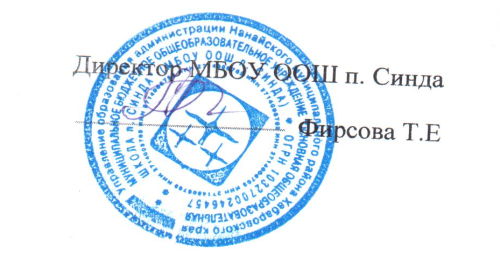 ПЛАН                формирования и оценки функциональной грамотности обучающихсяна 2023/2024 учебный годЦель: создать условия для формирования различных видов функциональной грамотности (читательской, математической, естественно-научной, финансовой, креативное мышление, глобальные компетенции) у обучающихся МБОУ ООШ п.СиндаЗадачи:Рассмотреть возможности активизации межпредметных связей в образовательном процессе как условие формирования функциональной грамотности обучающихся.  Включить в планы работы образовательные события (метапредметные дни), направленные на формирование различных видов ФГ. Провести диагностику сформированности функциональной грамотности обучающихся.Пополнить и актуализировать банк заданий и межпредметных технологий для формирования функциональной грамотности обучающихся.Повысить квалификацию педагогических кадров через совершенствование содержания учебно-методического комплекса и форм преподавания для развития функциональной грамотности обучающихся. Ожидаемые результаты:Пополненный и актуализированный банк заданий и межпредметных технологий для формирования функциональной грамотности обучающихся.Повышение уровня профессиональной компетентности педагогов по вопросу формирования функциональной грамотности обучающихся.Повышение качества образования через создание условий для формирования функциональной грамотности обучающихся.№ п/пМероприятияСрокиИсполнители/участникиРезультаты1Включение в учебный план учебных курсов, курсов внеурочной деятельности, направленных на формирование функциональной грамотности обучающихсяАвгуст Администрация,педагоги-предметникиВключены учебные курсы, курсы внеурочной деятельности с 1 по 9 классы2Разработка и утверждение плана мероприятий, направленных на формирование и оценку функциональной грамотности обучающихся СентябрьАдминистрация Разработан план мероприятий, направленных на формирование и оценку функциональной грамотности обучающихся3Определение профессиональных дефицитов.  Целенаправленное повышение квалификации учителей ,направленное на повышение качества и эффективности работы учителей,  обновление содержания и методов обученияВ течение годаАдминистрацияПедагоги прошли обучение по вопросам формирования и оценки функциональной грамотности Педагоги ознакомлены с требованиями к заданиям для оценки функциональной грамотности.4Проведение семинаров и консультаций по вопросам формирования функциональной грамотности По мере необходимостиОтв. за учебно-методическую работуОбеспечена поддержка и методическое сопровождение педагогов  по вопросам формирования функциональной грамотности.5Выполнение заданий для оценкифункциональной грамотности, разработанныхФГБНУ «Институт стратегии развитияобразования Российской академии образования» и на платформе Российская электронная школаВ течение учебного годаПедагоги, работающие в 8-9 классахАналитические материалы, отчеты педагогов6Выявление уровня сформированности функциональной грамотности обучающихсяВ соотв. с Графиком оценочных процедурОтв. за учебно-методическую работу Педагоги, работающие в 4-7, 8-9 кл.Уровень сформированности ФГ, наличие/отсутствие положительной динамики7Наполнение страницы школьного сайта «Функциональная грамотность»Не менее 1 раза в кварталОтветственный за сайт, администрацияИнформация своевременно обновляется8Информирование участников образовательных отношений и заинтересованной общественности об организации образовательного процесса, направленного на формирование функциональной грамотности, через школьный сайт и  группу школы ВКВ течение годаОтветственный за сайт, администрацияДоля посетителей сайта и группы ВК9Разработка уроков с включением заданий по формированию функциональной грамотности обучающихсяОктябрь-майПедагоги-предметники В содержание урока введена работа по формированию функциональной грамотности обучающихся10Проведение дней функциональной грамотности:    - естественно-научная / читательская / математическая / глобальные компетенции «Выбери продукт в магазине: читаем этикетки, соотносим качество, пользу и цену, а также экологичность»  - математическая / читательская / естественно-научная / креативная «Рассчитай ремонт: выбираем материалы, соотносим качество и цену, экологичность»  - финансовая / читательская / математическая «Возьми кредит: считаем и читаем текст договора»НоябрьЯнварьМарт Отв. за учебно-методическую работуДоля педагогов, участвовавших в разработке и проведении дней ФГ11Проведение диагностических срезов на предмет выявления уровня сформированности функциональной грамотности обучающихсяВ соотв. с ГрафикомОтв. за учебно-методическую работуПолучена и проанализирована информация о степени успешности деятельности по формированию и оценке функциональной грамотности обучающихсяВыявлены  проблемы.  12Разработка педагогического совещания с включением вопроса   формирования и оценки функциональной грамотности обучающихсяМарт-апрель Администрация Вопрос формирования  и оценки функциональной грамотности обучающихся обсуждён  на педагогическом совете13Использование современных технологий и методов обучения, направленных на формирование системы ключевых компетенций, логического, критического и конструктивного мышления, применение полученных знаний в учебной и практической деятельностиЕжегодноОтв. за учебно-методическую работупедагоги-предметникиДемонстрация практик14Развитие взаимодействия учебных дисциплин на основе межпредметных связей и интеграции учебных предметовПостоянноОтв. за учебно-методическую работупедагоги-предметникиОбновляются  формы и методы, направленные  на установление партнёрских отношений 15Изучение методик и опыта международных исследований, методик оценки ключевых компетенцийПостоянноОтв. за учебно-методическую работу педагоги-предметникиВопросы включены в программу профессионального развития педагогов школы16Проведение совещаний по вопросам формирования функциональной грамотности обучающихсяПо мере необходимостиАдминистрация Педагоги оперативно ознакомлены с очередными задачами по формированию и оценке функциональной грамотности обучающихся